Khomutets Secondary School“ITS FUN TO CATCH THE LEPRECHAUN”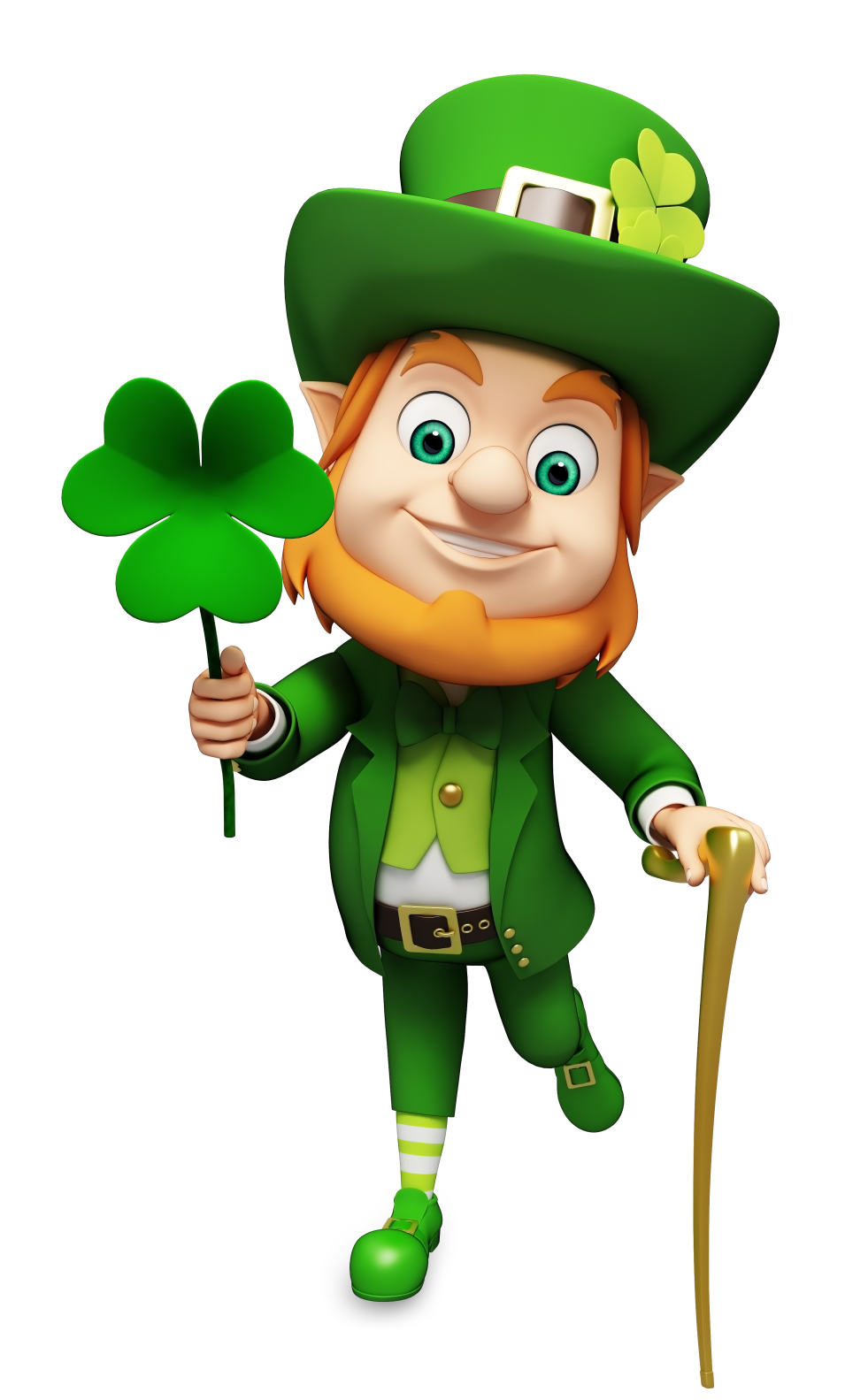 Prepared by:Iryna Dobryak2017ITS FUN TO CATCH THE LEPRECHAUN Objectives: to teach new lexical units, to speak about the ways of celebrating St. Patrick’s Day, it’s symbols and history, to train reading, writing, speaking and listening-comprehension skills, to educate interest to traditional holidays of the English-speaking countries and desire to learn English.Visual Aids:  the map of “Symbols of St. Patrick’s Day”, magic leprechaun’s hat, the poster of the leprechaun, poem for reading, computer, projector, magic pot poster.PROCEDUREPreliminariesGreetingsAimWarming UpQuestionsWhat date is it today? What is the weather like today?Have you ever heard about the holiday that is celebrated on the 17th of March?St. Patrick’s Day storySt Patrick's Day is celebrated annually on March 17th. St. Patrick is the beloved patron saint of Ireland. St Patrick was born in Britain and that at the age of 16 was captured by Irish raiders who attacked his family's estate. He was then transported to Ireland where he was held captive for six years, living a lonely life as a shepherd.  Once a voice, which he believed to be that of God, spoke to him in a dream, urging him to leave Ireland. Walking nearly 200 miles, Patrick escaped to Britain and undertook seriously religious training. After 15 years of study, Patrick was ordained as a priest and sent to Ireland. His mission was to bring Irish to Christianity. The Main PartVocabulary WorkLook at the symbols of St. Patrick’s Day. Pronouns the words after the teacher.Words presentation (Individual tasks).Monster game.Word Search.Listening-ComprehensionWatch the video and be ready to answer my questions. ____________________________________________________________________________________________________________________________________________________________________________________________________________________________SpeakingSpeak about the symbols of St Patrick’s Day and tell which of them you like the most and why. The one who speaks puts on a leprechaun hat.PTReadingPre-readingThere is a Leprechaun poem on the blackboard and on the screen. Let’s read the poem and try to translate it. While readingWhen St. Patrick’s Day is near,The leprechauns come out, I hear.Little leprechauns are not tall.No, they are very, very small.Leprechauns like the color green.And they are hardly ever seen.At the end of a rainbow you may find,The leprechauns have left their gold behind.If I find a leprechaun, you see,He must share his pot of gold with me.After readingAnd now name the words that rhyme.WritingOn the blackboard you can see a magic poster. This is our magic pot of gold. Our task is to write what would you do if you have a pot of gold (“If I had a pot of gold, I would…”)The Final PartSummariesWell, my dear, you were good/great today! You have done all of the tasks I had prepared for you. I think it is time to read a letter from the owl. “Dear kids, you were very cool today so I have a present for you! Look into the chimney! You will find a small pot of gold)))) Good luck! Yours Leprechaun”Home taskMarksAPPENDIXBadges “Shamrocks”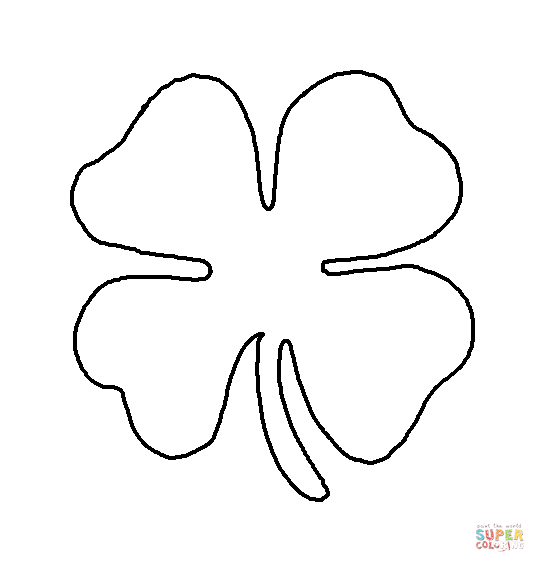 ST. PATRICK’S DAY SYMBOLS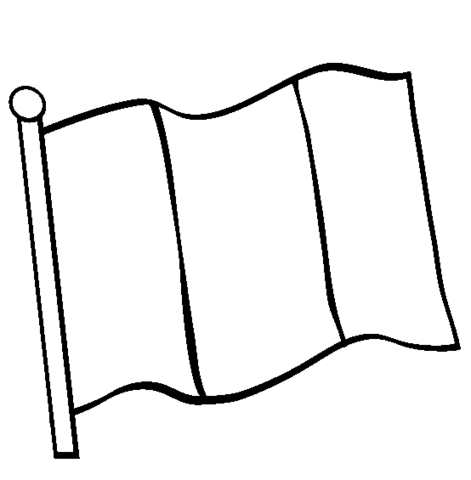 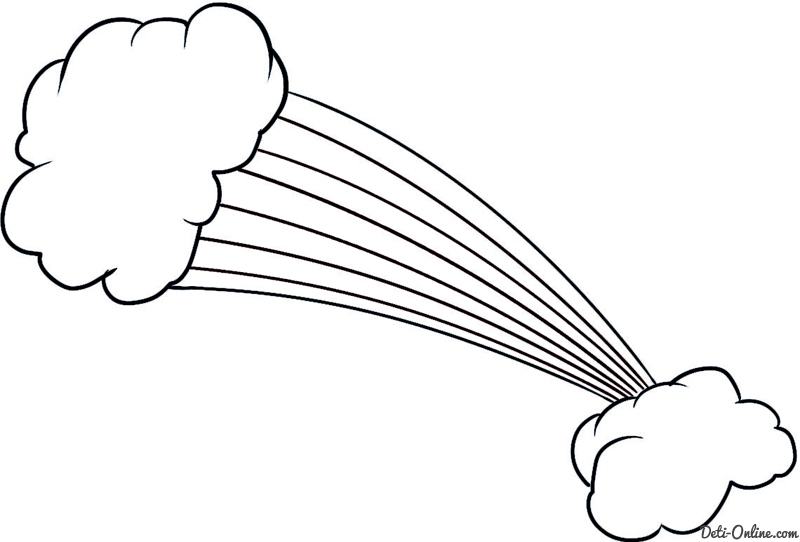                   Irish                  rainbow                      flag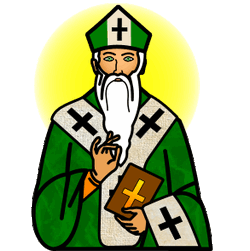                               Saint Patrick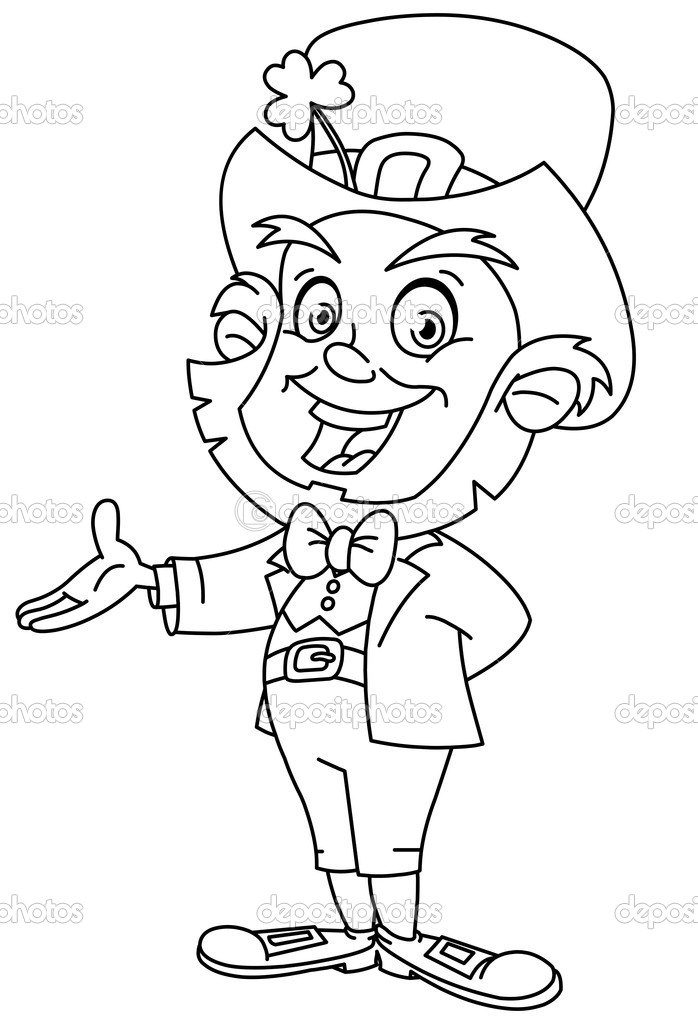 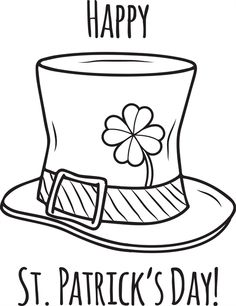             hat                                                                                                 shamrock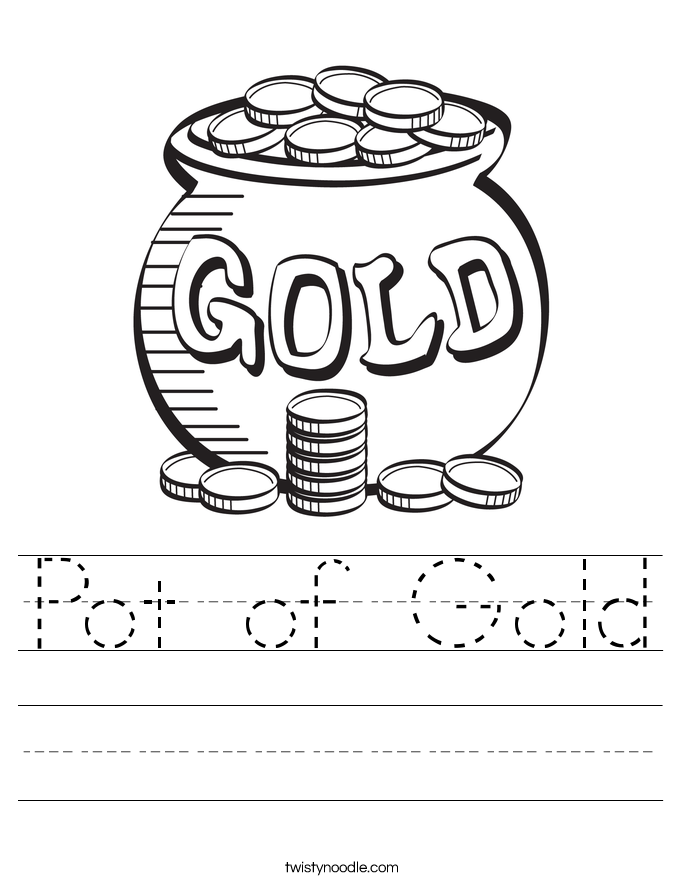 pot of gold                          leprechaun